IZVJEŠTAJ O RADU ŠAHOVSKE GRUPE U ŠKOLSKOJ GODINI 2016./2017.Rad grupe počeo u drugom tjednu rujna 2016. Mlađa grupa ima 5 polaznika ( Sara Špoljar, Sara Balala, Lorena Vlašić, Lana Bazijanec i Luka Vedriš ) i starija grupa koja ima tri polaznika ( Lana Plazek, Luka Plazek, Matko Balala ).U prvom polugodištu rad grupe završio s ostvarenih 36 sati. Nastavak rada za trajanja zimskih praznika kao priprema za šahovski turnir koji će se održati 14.1.2017. u našoj školi. Drugo polugodište počelo zimskim šahovskim turnirom u našoj školi 14.1.2017. na kojem smo ostvarili izvrsne rezultate ( prva mjesta u muškoj konkurenciji, te dobar plasman početnika).Nastavak priprema za međuopćinsko prvenstvo osnovnih škola u šahu muške i ženske ekipe.Međuopćinsko prvenstvo održano je 18.2.2017. u Ferdinandovcu. Muška ekipa osvojila je prvo mjesto i plasirala se na županijsko natjecanje. Dobili smo sve mečeve i to : Đurđevac sa 2,5:1,5, Kloštar Podravski sa 3: 1 i Golu sa 4: 0. Ženska ekipa igrala je dvokružni meč protiv domaćina i izgubila dva puta po 0:4.Pripreme muške ekipe za županijsko natjecanje.Županijsko natjecanje održano je 3. ožujka 2017. u Svetom Ivanu Žabno. Osvojili smo treće mjesto izgubivši meč protiv Križevaca sa 1: 3 i neriješeno 2: 2 s Koprivnicom. Rad grupe završen 3.ožujka 2017. s ostvarenih 92 sata.Također smo nakon završetka rada snimili prilog o šahu na Podravskom radiju u Đurđevcu.Voditelj šahovske grupe : Miroslav Rabađija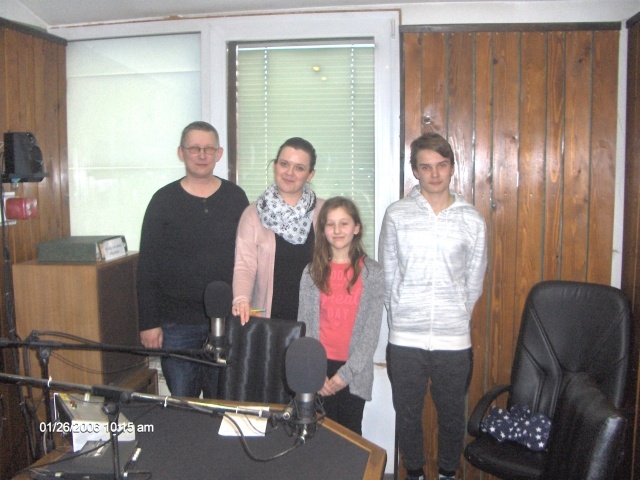 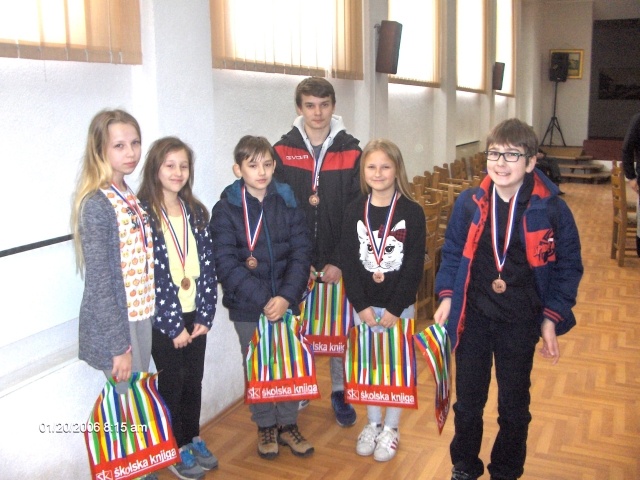 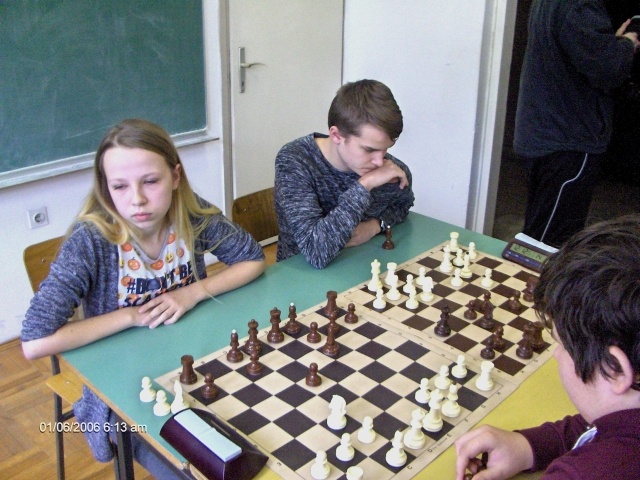 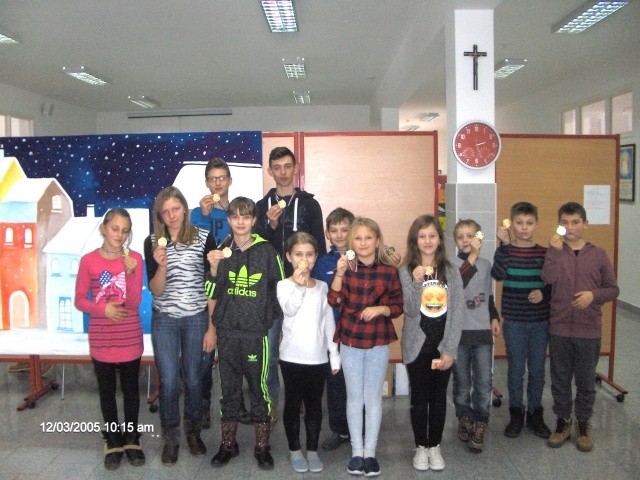 